Правила участия в ХХ Агропромышленнойвыставке-ярмарке «Золотая Нива»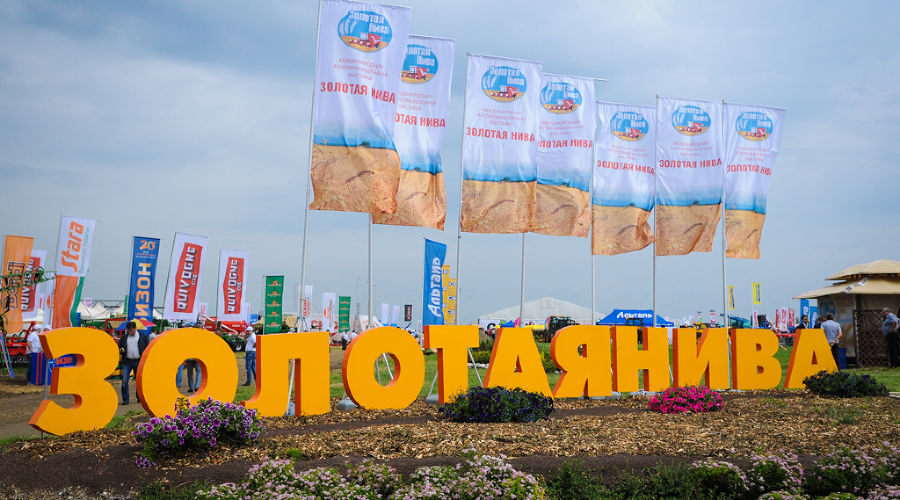 15 – 18 сентября 2020 годаКраснодарский край, Усть-Лабинский муниципальный район, Воронежское сельское поселение, ст. Воронежская, ул. Садовая, 325(вдоль автодороги Темрюк-Кропоткин, северо-восточнее ст. Воронежской)Уважаемые Участники Выставки-Ярмарки!Мы рады приветствовать Вас в качестве Экспонента Выставки-Ярмарки «Золотая Нива 2020». Устроители прилагают все усилия, чтобы Ваша экспозиция была представлена наиболее эффективно.Представленные Вам Правила содержат важную информацию для подготовки и участия в Выставке-Ярмарке. Правила содержат ряд положений и условий, соблюдение которых обеспечит максимальную безопасность Экспонентов и посетителей Выставки-Ярмарки.Пожалуйста, обращайтесь к нам с вопросами, которые могут возникнуть у Вас в ходе подготовки и проведения Выставки-Ярмарки.Устроители желают Вам плодотворной работы. Благодарим за участие в Выставке-Ярмарке! С уважением,Устроители Выставки-Ярмарки «Золотая Нива»Используемая терминология:Аккредитация – проверка разрешительных документов грузоподъемных механизмов и лиц, ими управляющих, стропальщиков, на предмет соответствия требованиям законодательства. Проведение инструктажа по ТБ. Контроль над соблюдением безопасных методов работы при осуществлении ПРР. Проверка разрешительных документов на проведение монтажных, электротехнических работ у Застройщиков.Блок — совокупность граничащих между собой секторов.Выставка – ХХ Агропромышленная выставка-ярмарка «Золотая Нива», проходящая с 15 по 18 сентября 2020 г. по адресу: Краснодарский край, Усть-Лабинский район, ст. Воронежская, ул. Садовая, 325.Грузоподъемные механизмы – автокраны и манипуляторы, используемые для организации ПРР.Застройщик — компания, с которой Экспонент заключил договор для проведения застройки экспозиции.Палатка — легкая каркасная конструкция, устанавливаемая Экспонентом без привлечения Застройщика.Партнер — официальный партнер Выставки ООО «Юг-Кран», осуществляющий ПРР и контроль над соблюдением правил ТБ Экспонентами и Застройщиками.ПРР – погрузо–разгрузочные работы.Сектор — арендованный Экспонентом участок территории Выставки.Стенд — застраиваемая палатками, тентами и иными конструкциями часть сектора.ТБ – техника безопасности.Транспортные средства – грузовые автомобили, сервисные машины и машины застройщиков.Устроитель — ИП — Глава К(Ф)Х Квиткина Любовь ИвановнаЭкспонат – сельскохозяйственная техника, оборудование, запасные части.Экспонент – физические или юридические лица, заключившие с Устроителем договор на участие в ХХ Агропромышленной выставки-ярмарки «Золотая Нива» с арендой выставочных площадей.		1. Общая информацияПорядок подачи и оформления заявок на предоставление и оказание услуг, условия их оплаты, а также ответственность сторон при подаче и выполнении заявок определены в Договорах, настоящих Правилах, нормативных актах, действующих на территории Краснодарского края и РФ.Режим работы выставки в период с 15 сентября по 18 сентября 2020 года: с 8:00 до 17:00 часов.Устроитель гарантирует оказание услуг при условии своевременной подачи и оплате заявки.Месторасположение и площадь экспозиции определяются Устроителем согласно договору. Устроитель предоставляет аппарели для съезда самоходных экспонатов, место для мойки Экспонатов, а также оказывает возмездные услуги по предоставлению питания в период с 07.09.2020 г. по 23.09.2020 г.Каждый Экспонент должен предоставить:- доверенность на получение документов (договор, акт выполненных работ), за исключением, когда присутствует руководитель с печатью;- доверенность на сдачу Сектора под охрану, с указанием всех сотрудников, которые имеют данные полномочия;- приказ о назначении ответственного по ТБ (Грузоподъемным механизмам, пожаробезопасности, электроработам).1.7. За каждым Экспонентом закреплен менеджер Устроителя, 	уполномоченный решать вопросы, возникающие в период нахождения 	экспонента на территории Выставки, с момента заезда и до выезда.СПИСОК МЕНЕДЖЕРОВ2. Режим охраныВ период подготовки и проведения Выставки Устроитель обеспечивает общую охрану территории.В дни подготовки к Выставке (с 07.09.2020 г. по 14.09.2020 г.) и в дни выезда (18.09.2020 г. по 23.09.2020 г.), территория комплекса охраняется в ночное время с 19:00 до 8:00 час.В дни проведения Выставки охрана осуществляется с 18:00 до 8:00 час.Устроитель самостоятельно определяет объем мероприятий, необходимых для обеспечения безопасности.Экспонент обязан неукоснительно выполнять все требования Устроителя, направленные на обеспечение безопасности.Во избежание порчи техники и оборудования в дни заезда/выезда Экспонент обеспечивает постоянное присутствие своего представителя на выставочном участке с момента открытия выставочной территории до момента приема территории под охрану.Ответственность за сохранность экспонатов и личных вещей на стенде и парковке лежит на Экспоненте.В случае необходимости обеспечения дополнительной охраны материальных ценностей, Экспонент может заказать услуги охраны у охранного предприятия ООО «Частная охранная организация «Евромост U» (ответственное лицо: Гуркин Александр Федорович, тел: +7 918 0260262). Стоимость 1 часа охраны — 125,00 рублей.Уровень звукаПрименение звукового оборудования на стендах Экспонентов разрешено при согласовании с Устроителем.Уровень звука на Стенде не должен превышать уровень 75 ДБ и мешать нормальной работе других Экспонентов.При появлении жалоб со стороны других Экспонентов на высокий уровень звука, Устроитель вправе потребовать уменьшения уровня до приемлемой величины.При игнорировании данного требования, Устроитель оставляет за собой право отключить источник звукового сигнала.Порядок поддержания чистотыПо периметру Блоков установлены мусорные контейнеры, которые освобождаются технической службой Устроителя.Экспонент самостоятельно несет ответственность за утилизацию отходов во время монтажа/демонтажа своего стенда.Контейнеры для мусора, устанавливаемые самими Экспонентами на Стенде, должны быть выполнены из металла. Хранение упаковочной тары на Стенде не допускается по правилам пожарной безопасности. Экспонент, при необходимости, хранит упаковочную тару в специально отведенном для этого месте, указанном Устроителем. Правила проведения ПРРПРР осуществляются Партнером Выставки, на основании отдельно заключенного договора между Экспонентом и Партнером Выставки ООО «ЮГ-КРАН».Ответственные лица:Страшко Геннадий Геннадьевич	 тел.: +7 (962) 4497000Дулан Максим Анатольевич			 тел.: +7 (918) 2712937При осуществлении ПРР собственными или наемными грузоподъемными механизмами Экспоненту необходимо пройти обязательную Аккредитацию используемых механизмов, предоставить ответственному за проведение ПРР (см. п.п. 5.2.) разрешительные документы на используемые грузоподъемные механизмы, и лиц ими управляющих, а также схемы строповки грузов. Экспонент должен заблаговременно (не менее, чем за 10 дней до планируемой даты ПРР) согласовать с Партнером выставки график ввоза/вывоза грузов.Для организации ввоза/вывоза грузов на территорию Выставки экспоненту необходимо предоставить следующие документы: - письмо с перечнем техники и оборудования, с указанием названия фирмы и подписью руководителя или доверительного лица (три экземпляра).- пропуск на транспортное средство Экспонента (оформляется в Оргкомитете Выставки).Правила ТБ, электробезопасности, пожаробезопасности, безопасности дорожного движенияИнженер по ТБ – Польский Юрий Алексеевич, тел.: +7 918 3202480 - проводит инструктаж Экспонентов по правилам безопасности при производстве ПРР, электротехнических работ, пожаробезопасности, безопасности дорожного движения и технике безопасности при нахождении на территории Выставки, а также аккредитацию Застройщиков. В период проведения Выставки Экспонент несет ответственность за противопожарную безопасность при эксплуатации Стенда. Ввоз на территорию Выставки радиоактивных, пожаро/взрывоопасных материалов и грузов не допускается. Вся экспонируемая самоходная техника должна быть оборудована средствами пожаротушения и аптечками для оказания первой медицинской помощи.Применение на Выставке открытого огня, пиротехнических и дымовых эффектов, хранение и использование легковоспламеняющихся веществ и горючих сжатых газов запрещено.При образовании отходов в результате демонстрации оборудования, следует заранее самостоятельно их утилизировать.Устроители Выставки не обеспечивают утилизацию жидких отходов.В случае нарушения требований, указанных выше, Устроители вправе отказать в демонстрации экспонатов.Все конструкции, возведенные Экспонентом на Стенде (палатки, навесы, флаги и др.) должны быть укреплены надлежащим образом с учетом ветровых нагрузок.Установка и демонстрация экспонатов и работ, связанных с использованием открытого огня (сварочные и паяльные работы и т.п.), подлежат согласованию с инженером по ТБ (п.п. 6.1.). Проведение сварочных и других огнеопасных работ разрешено только при наличии соответствующей разрешительной документации, оформленной у Устроителей при строгом соблюдении действующих правил пожарной безопасности.На Стендах не допускается устройство зон барбекю, установка мангалов и мест разведения открытого огня, проведение фейерверков, использование бенгальских огней и других пиротехнических изделий.Территория каждого блока будет оснащена средствами пожаротушения (огнетушителями), местонахождение которых необходимо уточнить у менеджера Устроителя, ответственного за Блок.При несоответствии оформления Стенда требованиям настоящих Правил, Устроитель имеет право потребовать от экспонента и/или Застройщика устранить нарушение или произвести демонтаж экспозиции. Все Экспоненты Выставки должны знать и соблюдать меры пожарной безопасности, уметь действовать в случае пожара и пользоваться первичными средствами пожаротушения.За нарушение правил пожарной безопасности к Экспонентам и Застройщикам выставки органами надзорной деятельности МЧС РФ в установленном порядке применяются санкции в соответствии с действующим законодательством РФ.К проведению электротехнических работ и оперативному обслуживанию электрооборудования на Стендах и конструкциях допускаются лица, отвечающие требованиям, предъявляемым к электротехническому персоналу, имеющие соответствующую квалификацию по электробезопасности. Демонтаж электрооборудования и соответствующие отключения на выставочных стендах производит персонал, выполняющий монтаж.Все электротехнические работы при проведении монтажа Стендов, оборудования на токоведущих участках должны производиться только при снятии напряжения.В местах прохода людей кабель необходимо закрыть специальными трапами.Все соединения и ответвления проводов и кабелей выполнять только специальными зажимами и разъемами, запрещается подключать токоприемники к электросети путем непосредственного соединения проводов.К электрораспределительным вводным устройствам должен быть обеспечен свободный подход.Для освещения Стендов и конструкций должны использоваться электросветильники применительно к пожароопасным помещениям класса П2. Применения в светильниках рассеивателей из органического стекла, полимеров и других легковоспламеняющихся материалов не разрешается. Расстояние от светильников подсветки до сгораемых или трудно сгораемых поверхностей должно быть не менее 50 см.Представители Устроителя имеют право произвести экстренное отключение электроэнергии от выставочных стендов и конструкций в случае аварий и в целях предотвращения несчастных случаев при грубых нарушениях ПТЭЭП и ПТБ.Потребителям электроэнергии на Выставке не разрешается без согласования с Устроителем присоединять к вводному устройству дополнительные нагрузки, не указанные в заявке.На всей территории Выставочного комплекса действуют правила дорожного движения. Максимально допустимая скорость на территории Выставки не более 10 км/час. Парковка непосредственно на территории Выставки допускается только в специально отведенных для этого местах, в период подготовки выставки и по её окончании с 8:00 до 19:00 часов. В остальное время парковка на территории Выставки не допускается.Транспорт припаркованный с нарушением правил, будет эвакуирован за пределы выставки, за счет Экспонента и под его ответственность.Сразу после разгрузки/погрузки экспонатов и грузов автотранспорт должен выехать за территорию Выставки.Пребывание любого автотранспорта, кроме экспонируемого, на территории Выставки в ночное время недопустимо.Въезд/выезд автотранспорта во время организации и работы Выставки осуществляется по пропускам, получаемым у Устроителя.7. Регламент работы Застройщиков7.1. При привлечении к застройке Стенда Застройщика, Экспонент заблаговременно согласовывает это с Устроителем, в письменной форме сообщает наименование, адрес, телефон и ФИО контактного лица Застройщика.7.2. Каждый Застройщик обязан пройти Аккредитацию для допуска к работе на территории Выставки (см. п.п. 6.1.) и неукоснительно соблюдать требования настоящих Правил.7.3. Пропуск на территорию Выставки выдается Застройщику только при выполнении требований п.п. 7.1. и 7.2.*Внимание! 	Устроитель оставляет за собой право не допускать к проведению монтажных работ Застройщика, не прошедшего Аккредитацию и/или нарушающего действующие на территории Выставки ПРАВИЛА.Ответственность за выполнение настоящих Правил полностью лежит на Экспоненте!МенеджерФИОЗона ответственности(блок)КонтактыГоф ЮрийЖданов Анатолий1, 2, 3, 4, 5, 6, 7, 8, 9, 10+7 900 2615363+7 918 4812519Мордовин БорисШкольник Александр11, 12, 14, 15 16, 17, 18+7 918 4448768+7 918 3489110Куклин АлексейТрофимов АлександрБелокопытов Игорь19, 20, 21, 22, 23, 24, 25, 2627, 28, 30, 31, 32, 33, 34+7 928 2959830+7 918 4119596+7 918 2625621ДатаВремяРаботы07.09 – 13.098:00 – 19:00Ввоз грузов на территорию Выставки согласно графику с использованием грузоподъемных механизмов14.098:00 – 17:00Заезд Экспонентов на ярмарку15.09 – 17.098:00 – 17:00Время работы Выставки.ПРР не производится.18.098:00 – 12:00Время работы Выставки.ПРР не производится.18.0812:00 – 19:00Выезд самоходного транспорта, вывоз грузов манипуляторами (грузоподъемностью до 3-х тонн) по окончании работы Выставки19.09 – 23.098:00 – 19:00Вывоз грузов с территории Выставки согласно графику,с использованием грузоподъемных механизмов